Temat: Średniowieczny wzorzec władcyPodręcznik s.242-245Cele:wie, na czym polegał uniwersalizm łaciny w okresie średniowiecza,wie, jakie są cechy gatunkowe kroniki,wymienia cechy dobrego władcy,wskazuje w tekście cnoty Bolesława Krzywoustego,wyjaśnia, dlaczego Kronikę polską można nazwać utworem parenetycznym.Zapisz w zeszycie temat lekcji.Przeczytaj z podręcznika podane strony i zrób krótką notatkę.Po przeczytaniu wymień w zeszycie cnoty Bolesława Krzywoustego.Wyjaśnij pisemnie w zeszycie dlaczego „Kronikę polską” można nazwać utworem parenetycznymCiekawostka:Tak wyglądało pierwsze polskie zdanie w języku polskim. Możesz wkleić je do zeszytu przy notatce o „Księdze henrykowskiej”  Wiedzieć więcej s. 243, ale nie jest to wymagane.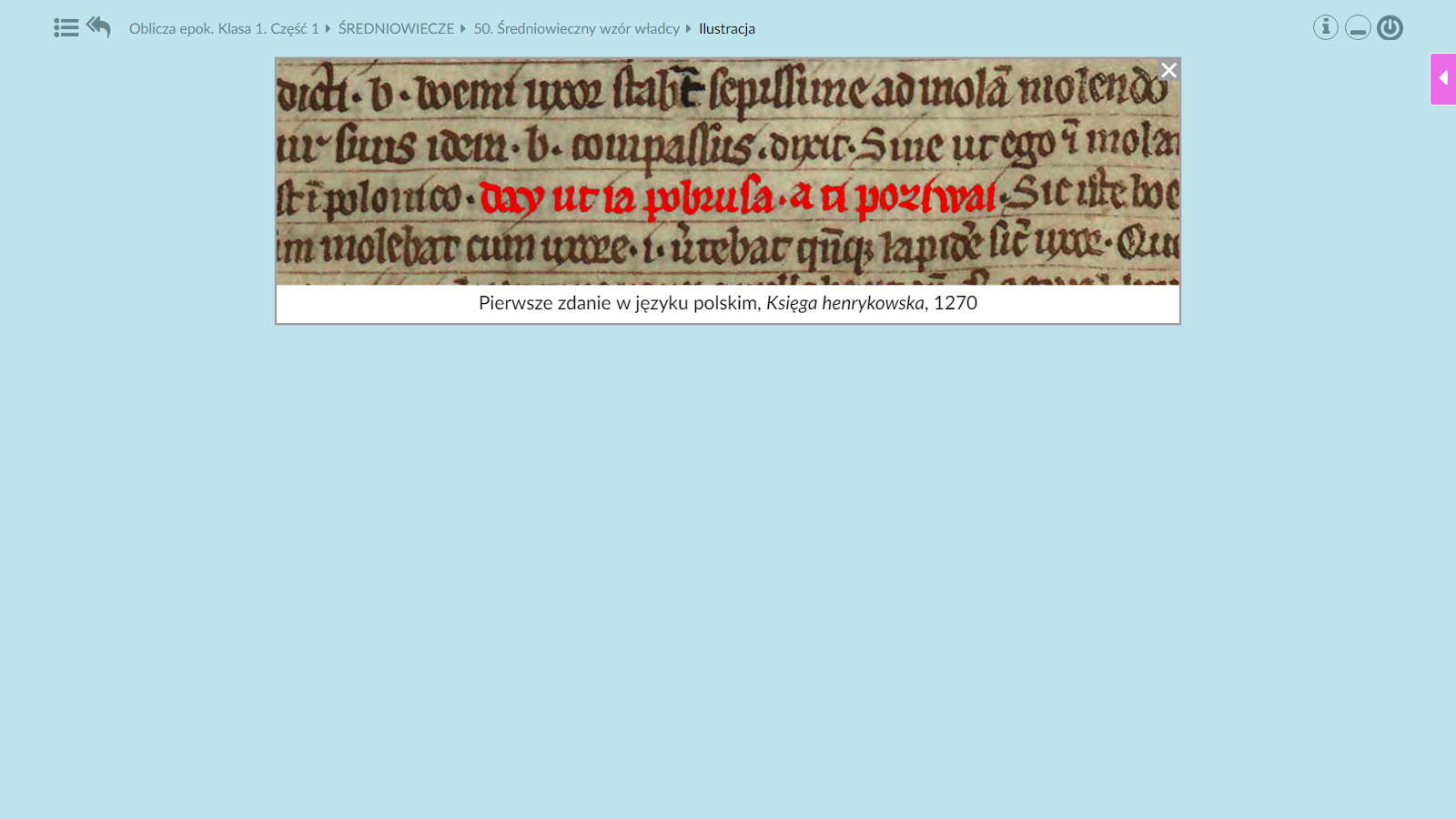 Uwaga! Ta praca nie podlega ocenia. Proszę nie wysyłać jej pod adres e-mail